    Отделение Пенсионного фонда Российской Федерации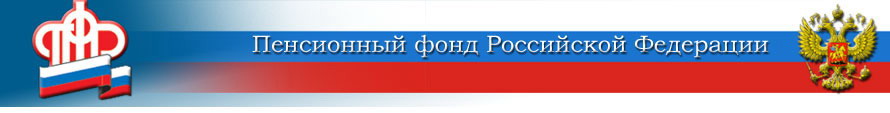 по Курской области____________________________________________________________________305000 г. Курск,                                                                             телефон: (4712) 51–20–05 доб. 1201       ул. К.Зеленко, 5.                                                                           e-mail: infosmi@056.pfr.gov.ru	С начала года материнский капитал проактивно получили более 2 700 семей Курской областиС середины апреля 2020 года Пенсионный фонд оформляет материнский капитал в проактивном режиме без обращения со стороны родителей. Пенсионный фонд оформляет сертификат в электронном виде и направляет в личный кабинет родителя на сайте ПФР и на портале «Госуслуги». После этого через личный кабинет можно подать заявление о распоряжении средствами и контролировать их остаток. Таким образом, у семьи есть возможность сразу распорядиться материнским капиталом после рождения ребенка, не обращаясь в клиентские службы за сертификатом.Напомним, с 2021 года получить материнский капитал и направить его на выбранные цели стало быстрее. Срок оформления сертификата сократился до 5 рабочих дней, срок распоряжения средствами – до 10 рабочих дней.